Učna enota: GOLDIELOCKS AND THE 3 BEARS                   Zlatolaska in 3 medvediGood morning!Učenec naj ponovi pesmice za nazaj, še posebej https://learnenglishkids.britishcouncil.org/songs/old-macdonald-had-farm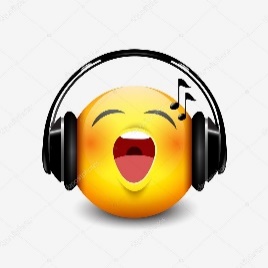 .Ogleda naj si risanko o Zlatolaski in 3 medvedih in  nariše zgodbo v zvezek (ob tem spoznava angleške pravljice, angleške besede za hišo, medveda, Zlatolasko, nasprotja – big, small in števila).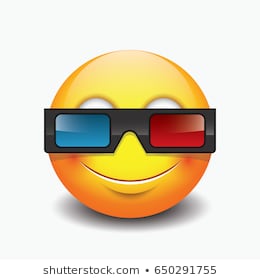 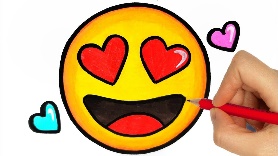 https://learnenglishkids.britishcouncil.org/short-stories/goldilocks-and-the-three-bearsSPROSTITEV  * DODATNO DELO (lahko, ni treba): Be a Supergirl and a Superboy tudi ti – nariši barvito risbico – npr. A rainbow - mavrico ali kaj drugega, kjer uporabiš čimveč različnih barv . Še vedno dobrodošli vaši izdelki.Učna enota: GOLDIELOCKS AND THE 3 BEARS ROLE-PLAY (IGRA VLOG)                     Učenec prisluhne novi pesmici Open, Shut them https://www.youtube.com/watch?v=DzA1VQL1oME, ki prepeva o nasprotjih. Gibe v pesmici posnema.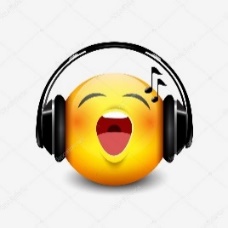 Učenec si ponovno ogleda risanko o Goldielocks and the 3 bears (Zlatolaski in 3 medvedih)https://learnenglishkids.britishcouncil.org/short-stories/goldilocks-and-the-three-bears Zgodbo poskusi odigrati s plišastimi medvedi.  Lahko pa si izdela tudi obrazno masko: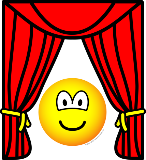 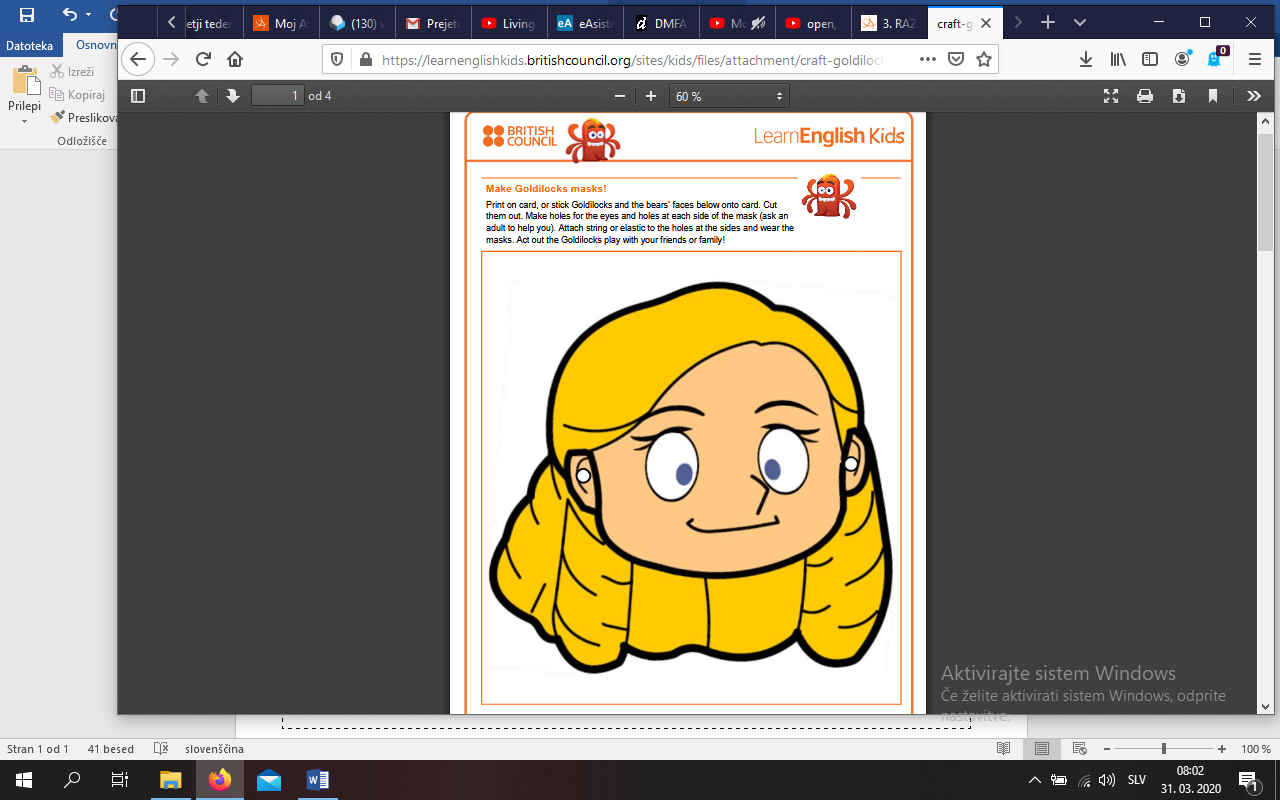 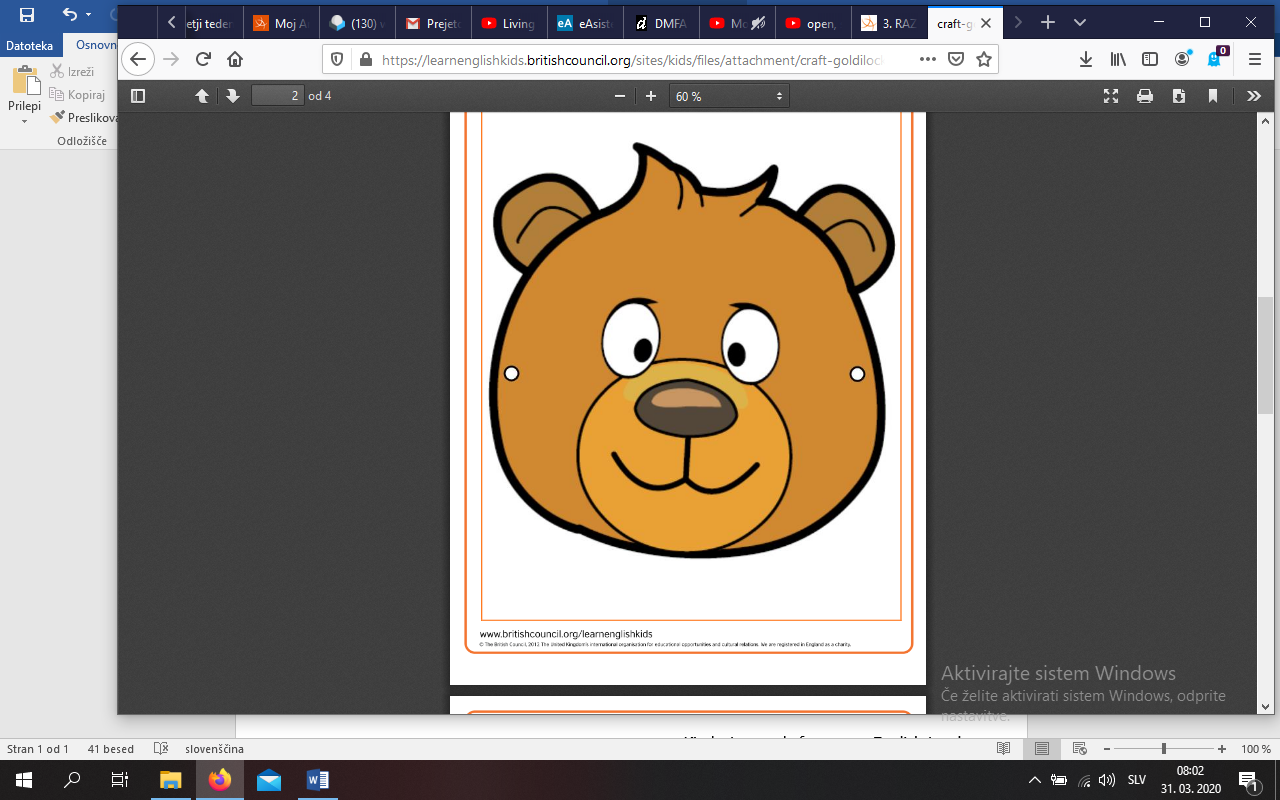 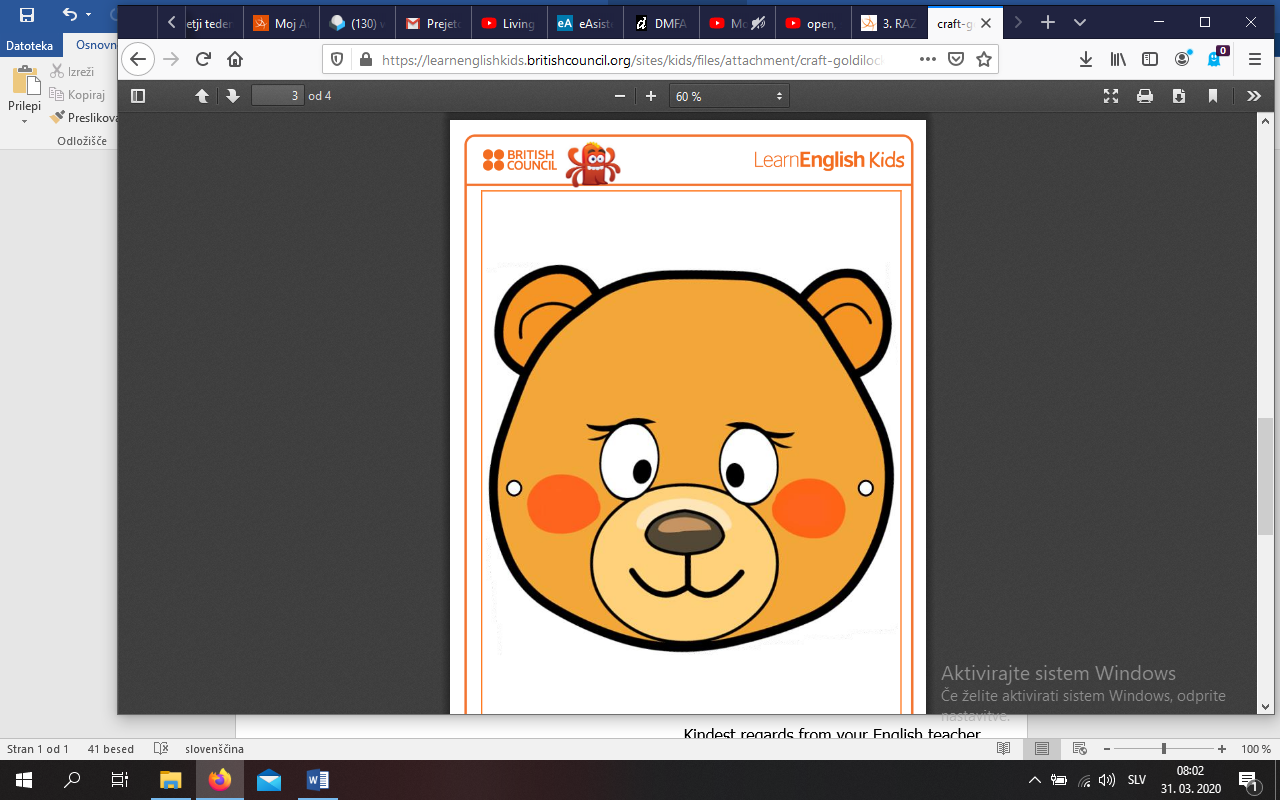 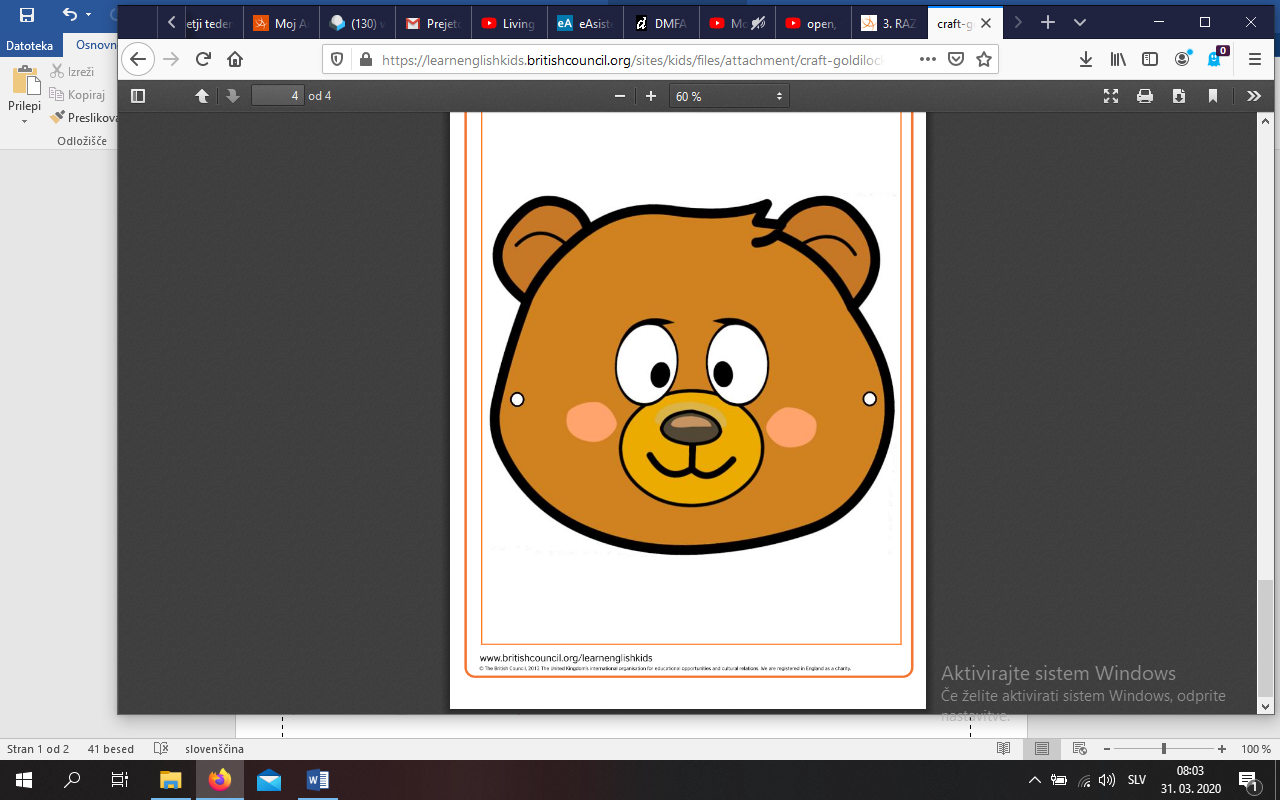 Goldielocks,         FATHER (daddy) bear, MOTHER (mummy) bear, baby bear.                                                              Kindest regards from your English teacher 